Monroe Catholic Elementary Schools (MCES) St. Michael CampusJob Posting: Infant &Toddler Childcare ProgramsPosition: Part Time	Hours: 15-20 per week; afternoons (between 12pm-6pm)	Pay: $10 per hourMCES is seeking caregivers for openings within our childcare program. This program provides care for children six weeks old up to school age. Candidates must be flexible to work different hours and in multiple classrooms. Job Description: 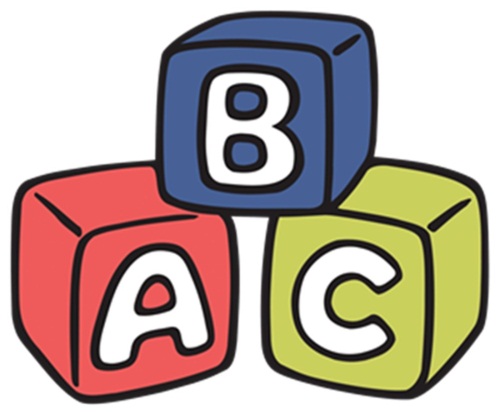 Caring for children Creating lesson plansGeneral cleaningReinforcing appropriate and respectful behaviorEngaging in developmentally appropriate play and behaviorsIf you love children and are looking for a career where you can make a difference, please send a cover letter and resume to Amanda Welton at: welton@monroecatholicschools.com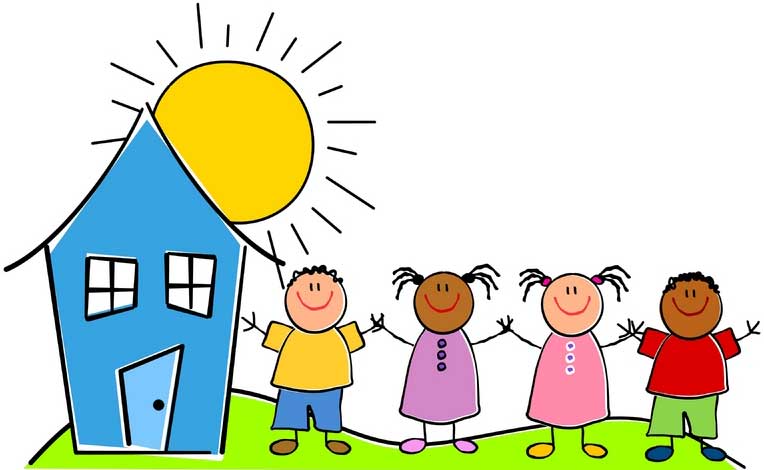 